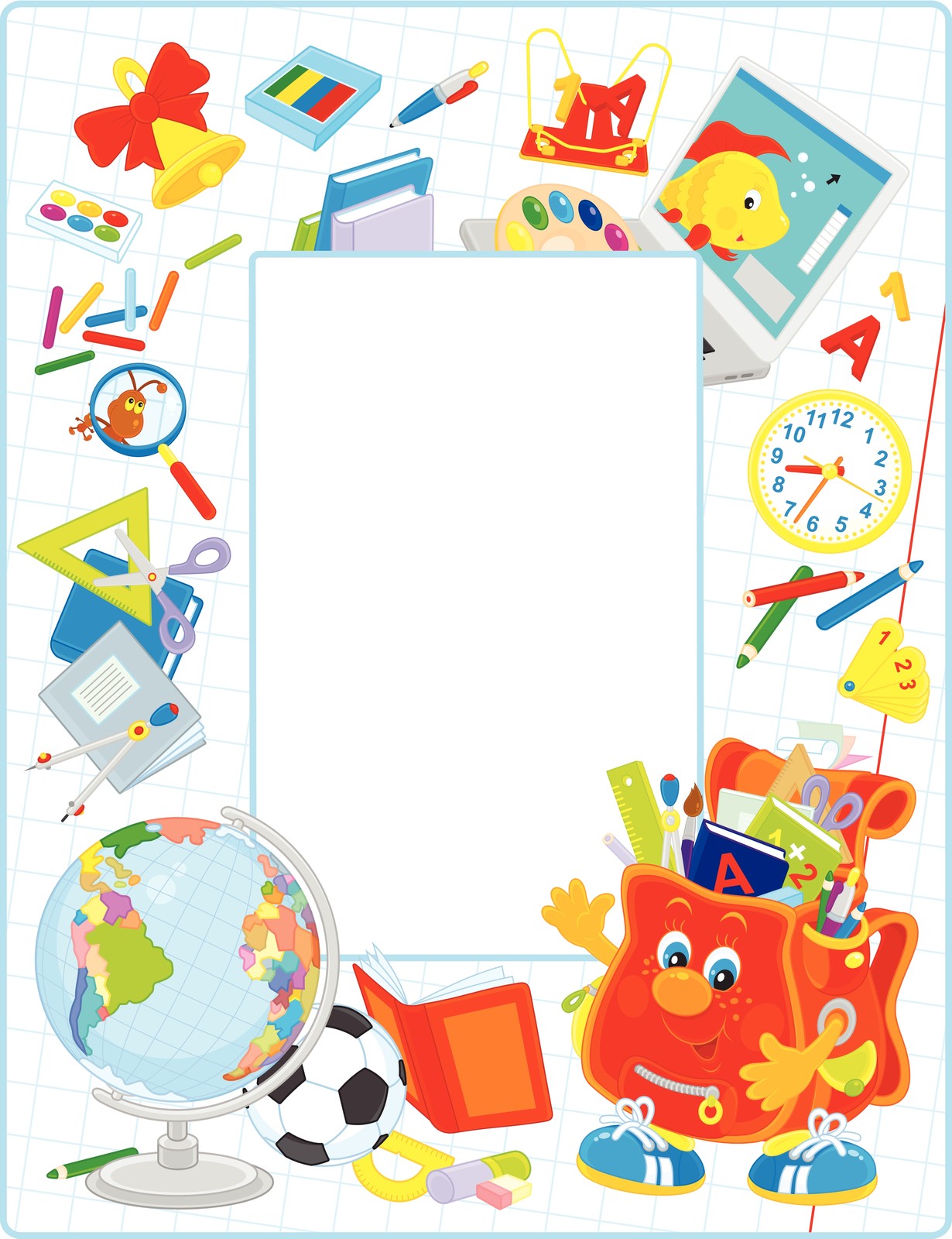 Maths : Fiches d’exercices M7 (exercice 1 à 6), M8 (exercices 1 à 6), M9 (exercices 1 à 6) sur les identités remarquables du site http://www.toupty.com/exercice-math-3eme.html  Ne pas faire M9 si M7 et M8 bien maîtrisées.Histoire : Revoir le documentaire n°1 et noter les dates et évènements importants. Regarder ensuite le documentaire n°2 si le 1 est fini.Documentaire 1 : https://youtu.be/ZuBl0xfzw2I  Documentaire 2 : https://youtu.be/Bf3yQGwjQKY	Sciences : écrire un texte expliquant le fonctionnement d’une montgolfière, le dessiner et en construire une.Anglais : le présent - réviser le cours et faire les exercices en ligne dans le dossier RYAD Espagnol : sur le site internet https://www.espagnolfacile.com/guide/ (club41913) CHP 1 : Bases de la prononciation de 6 à 9.RÉSUMÉ COURS ANGLAISVerbe à l’infinitif : écrire TO devantBase verbale : verbe tout seulExemple : to be – be est la base verbaleConjugaison du verbe TO BE au présentI am 				I’mYou are 			you’reShe, he, it is 		She’s – He’s – It’sWe are 			We’reYou are 			You’reThey are 			They’reConjugaison du verbe TO BE au présent forme négativeI am not			I’m notYou are not			you aren’tShe, he, it is not		She isn’t – He isn’t – It isn’tWe are not			We aren’tYou are not			You aren’tThey are not			They aren’tSEMAINE 1 : Plan de travail de Ryad du 14 / 08 / 2020 au 20 / 09 / 2020SEMAINE 1 : Plan de travail de Ryad du 14 / 08 / 2020 au 20 / 09 / 2020SEMAINE 1 : Plan de travail de Ryad du 14 / 08 / 2020 au 20 / 09 / 2020SEMAINE 1 : Plan de travail de Ryad du 14 / 08 / 2020 au 20 / 09 / 2020SEMAINE 1 : Plan de travail de Ryad du 14 / 08 / 2020 au 20 / 09 / 2020SEMAINE 1 : Plan de travail de Ryad du 14 / 08 / 2020 au 20 / 09 / 2020SEMAINE 1 : Plan de travail de Ryad du 14 / 08 / 2020 au 20 / 09 / 2020SEMAINE 1 : Plan de travail de Ryad du 14 / 08 / 2020 au 20 / 09 / 2020SEMAINE 1 : Plan de travail de Ryad du 14 / 08 / 2020 au 20 / 09 / 2020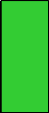 Je suis 100% autonome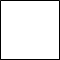 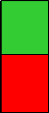 Je suis bientôt autonome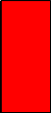 J’ai besoin d’être guidéRITUELSLundiMardiMercrediJeudiVendrediSamediDimancheExercices orthoAnneLecture QoranLundiMardiMercrediJeudiVendrediSamediDimancheLANGUE FRANÇAISELecture roman Le mot d’AbelCHP 6Résumé chapitre romanCHP5CHP 6Vocabulaire romanCHP 5CHP 6écriture texte MontgolfièreXConju’GageXXXMATHSIdentités remarquables factorisa°ÉDUCATION CIVIQUELa politique révision (1 fois)HISTOIRE GÉODocumentaire 1 conflit PalestineATELIER SCIENCESConstruire une montgolfièreATELIER LANGUESAnglais CHP 1 le présentEspagnol CHP 1 prononciation6789PRÉSENT SIMPLEPRÉSENT PROGRESSIFQuand l’utiliser ?Une action régulièreUne situation permanenteUne vérité généraleL’expression d’un sentiment, d’un goût, d’une penséeExprime une action qui se déroule MAINTENANTFormeBase verbale + s (il - elle)verbe conjugué « to be » + ingAffirmationI live in FranceYou liveHe, She livesWe liveYou liveThey liveI’m eating a bananaYou’re eating a bananaShe, He’s eating a bananaWe’re eating a banana You’re eating a bananaThey’re eating a bananaNégationI don’t live in EnglandYou don’t liveHe, She doesn’t liveWe don’t liveYou don’t liveThey don’t liveI’m not eating a bananaYou’re not eating a bananaShe, He’s not eating a bananaWe’re not eating a banana You’re not eating a bananaThey’re not eating a bananaQuestion tag (est-ce que)Do you live in England ?Does he live in England ?Are you eating a banana ?Is she eating a banana ?